002DГосударственное бюджетное  дошкольное образовательное учреждение
детский сад №108 комбинированного вида Выборгского района Санкт-ПетербургаКонспект экологического досуга с родителямив средней группе компенсирующей направленности«Берегите лес! Лес – наше богатство»Педагоги:Петрова Елена ВикторовнаФилимонова Галина АлександровнаУчитель-логопед: Радомская Марина НиколаевнаСанкт-Петербург2022Цель: Повышение уровня экологической культуры Задачи:Продолжать знакомить с правилами поведения на природе;Развивать творческие способности, умение передать образ своего героя;Активизировать словарь за счёт ранее знакомых слов;Развивать диалогическую речь;Прививать навыки публичного выступления;Воспитывать самостоятельность, артистичность, творческое начало и умение общаться с ровесниками и взрослыми;Воспитывать эмоциональную отзывчивость к природе.Актуальность темы в том, что экологическое воспитание и образование дошкольников - проблема настоящего времени: только экологическое мировоззрение, экологическая культура ныне живущих людей могут вывести планету и человечество из того катастрофического состояния, в котором они прибывают сейчас:  засоренность среды обитания, чаще загрязняются и становятся безжизненными водоёмы, теряют плодородие почвы, обедняются флора и фауна. Актуальность совместного мероприятия состоит в том, что совместная деятельность педагогов, родителей и детей, по средствам театрализации, поможет детям закрепить знания о правилах поведения на природе. Создание эмоционально-положительного фона в общении детей, родителей и педагогов.Технологии:Здоровьесберегающие;Игровые;Информационно-коммуникационные;Личностно-ориентированныеИнтеграция образовательных областей: ОО «Социально-коммуникативное развитие» - создание эмоционально0положительного фона, умение общаться с ровесниками и взрослыми;ОО «Речевое развитие» - умение вести диалог между героями; активизация словаря; ОО «Художественно-эстетическое развитие» - использование декораций, музыкального сопровождения, выразительное исполнение стихов;ОО «Познавательное развитие» - закрепление правил поведения на природе; развитие знаний о растительном и животном мире;ОО «Физическое развитие» - релаксацияПредварительная работа с детьми:Рассматривание наглядно-дидактических пособий с изображением леса в разное время года, иллюстраций диких животных, деревьев;Дидактические игры «Дикие животные», «4-й лишний», знакомство с  животным и растительным миром Токсовского заповедника; Чтение книг: Ю. Дмитриев «Кто в лесу живет и что в лесу растет», Соколов-Микитов «Весна в лесу»Раскраски с изображением леса и диких животных и рисование по    трафаретам диких животных;Знакомство с элементарными правилами поведения в лесу.Предварительная работа с родителями: Беседа: «Берегите природу!»Стенгазета «Отдыхаем не вредя!»Календарь выходного дня: «Посещение Токсовского заповедника»Материал: Костюмы животных для взрослых и детей (заяц – зайчата, волк –      волчата, медведь – медвежата, ёжик – ребёнок, 3 туриста и лесовичок –      взрослые), декорации (деревья, костёр, река, полянка, домики, лавочки),       корзинка с ягодами, муляж топора,  ведёрки,  мешок с мусором,         музыкальная колонка с записями весёлой музыки,       голосами лесных птиц, треска сучьев и горящего костра, музыкой для       релаксации.Ход досуга:Вводная часть:Ведущий:Перед вами дикий лесПолный сказок и чудес.В нём живут лесные звериЗайцы, волки и медведи.Мы покажем вам сейчасПоучительный рассказ.(В зале стоят 3 домика, в которых живут: зайчиха с зайчатами, волчица с волчатами и медведица с медвежатами)Зайчиха с зайчатами:      Лес – это наше богатство!Волчица с волчатами:     Лес – это дом птиц и зверей.Медведица (с корзинкой плодов и грибов) с медвежатами:                                              Лес – это кладовая,                                              Щедро дарит нам дары: орехи, ягоды, грибы.Все звери хором: Как хорошо у нас в лесу!Ведущий:              Звери на полянке веселятся                                И никого они не боятся!(Звери пляшут и убегают в домики)Ведущий:             Это присказка, а сказка впереди…Основная часть:(Выходит турист) Турист:     Как хорошо в лесу.                     В лесу красиво и светло!                    Люблю поесть на свежем воздухе (садится на пенёк, ест, оставляет мусор и уходит)(Входит Лесовичок,  поёт песенку о лесе, подходит к полянке и удивляется разбросанному  мусору):Лесовичок:  Посмотрите, какая грязная поляна.                          Что же тут произошло?                          Здесь злодеи побывали?                         Мусор всюду разбросали,                         За собою не убрали?(Навстречу лесовику,  идёт медведица с корзинкой.  Видит мусор и тоже удивляется).Медведица:  Ой, мусора сколько!?                       Надо всех зверей позвать,                       Чтобы мусор нам убрать.                         Эй, соседи, выходите                          И на мусор посмотрите!(Выходят все звери из своих домиков)Зайчиха:          Ой, на солнечной полянке                          Тут и там пустые банки!Волчица:          Ой, ой, ой                           И, как будто нам назло – даже битое стекло! (показывает)Медведица:      Кто же это к нам пришёл,                           Насорил, да и ушёл?Лесовичок:       Что за люди! Вот беда!                           Бросать мусор здесь нельзя!                           Вы, зверюшки, помогите,                           Этот мусор соберите!.                         (Звери убирают мусор и садятся на скамейки возле домика)(Звучит пение птиц, стук топора, треск сучьев. Выходит турист и разводит костёр)Турист:  Красота у нас в лесу…                            Сейчас  костёр я разведу,                            Шашлычок на нём пожарю,                            Посижу и отдохну. Ёжик:                  Пых, пых, пых…Лесовичок:         Здравствуй, ёжик!                             Что случилось?                                     Что за горе приключилось?Ёжик:                  Пых, пых, пых…Лесовичок:          Объясни всё толком ёж,                              Ничего не разберёшь.   Ёжик:              Турист вышел на полянку                             И зажёг большой костёр.                             Дым поднялся до небес,                             Запылал наш дивный лес.    Турист: ( Пытается затушить костёр. Звери соскакивают со скамеек)     Зайчиха:        Ой, ой, ой, какой кошмар!                              Начинается пожар!                              К озеру быстрей бегите                              И пожар скорей тушите!(Все звери бегут с ведёрками к озеру, зачерпывают воду из озера и тушат костёр)  Турист:   (Усталый садится на пенёк, к нему подходит медведица)    Медведица:    Зачем костёр у нас разжёг,                             Ты погубить сейчас всех  мог!    Волчица:         Безрассудно поступил,                              Про лесных зверей забыл.   Турист:           Не подумал я тогда,                            Уж простите вы меня.        (Турист встаёт с пенька и уходит) (Звучит шумная музыка, крик, гам!!! Все звери насторожились, хватаются за головы)Лесовичок:       Что я слышу, что за шум? (садится рядом с волчицей)Волчица:          Побегу я посмотрю,                           И тебе всё расскажу.(Волчица убегает, а затем прибегает обратно)Волчица:          Ой, беда, беда, беда,               К нам турист идёт сюда.               Громко музыки гремит,               На поляну он спешит.(Выходит турист с колонкой, садится на пенёк и слушает музыку. Звери дрожат, прячутся. К туристу подходит лесовичок). Лесовичок:     Как много звуков тут и там                          В лесу не нужен шум и гам.                          Нельзя шуметь, галдеть, кричать                          И громко музыку включать.Турист:           Я пришёл сюда гулять,                          Свежим воздухом дышать.                          Слушать музыку и петь,                          На природу посмотреть.Лесовичок:       Наши звери шум не любят.                  Разбегутся кто куда.                  В щели разные забьются,                  Не найдём мы их тогда.Турист:               Больше так не буду я,                              Вы  простите уж меня.                              Выходите все, друзья,                              С вами отдохну и я!Ведущий:            Звери вышли на лужок,                             Отдыхать легли в кружок. (Все звери ложатся на ковёр)                                Когда лес чист, красив, опрятен,                              То отдых в нём вдвойне приятен. Релакс: Мы спокойно отдыхаем.  Сном волшебным засыпаем,  Дышится нам всем легко,  Ровно, сладко, глубоко.  Наши руки отдыхают,  Ноги тоже отдыхают,  Шея не напряжена,  А расслаблена она.  Дышится легко, ровно, глубоко.  Хорошо нам отдыхать!  Но пришла пора вставать!  Нужно дружно потянуться,  Потянуться! Улыбнуться!  Всем открыть глаза и встать!Заключительная частьВедущий:   Чтобы общение с природой оставило хорошие воспоминания, рассмотрим основные правила:Зайчиха:            В лесу порядок такой:                            Посидел – убери за собой!Волчица:           Костёр надумал разводить –                            Ты не забудь всё потушить!                            Тут до беды недалеко,                            Тушить пожары не легко!Медведица:        Если в лес пришёл гулять,                            Свежим воздухом дышать,                            Бегай, прыгай и играй,                            Только, чур, не забывай,                            Что в лесу нельзя шуметь,                            Даже очень громко петь.                            Испугаются зверушки –                            Убегут с лесной опушки.Лесовичок:        И тогда для вас награда:                            Птицы, звери – все вам рады!                            Бабочки порхают,                             Цветочки расцветают.                            Спеют ягоды для вас.                            Приходите! В добрый час!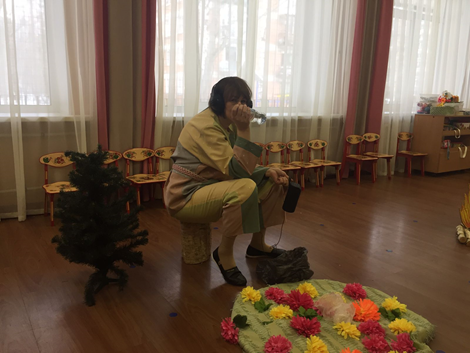 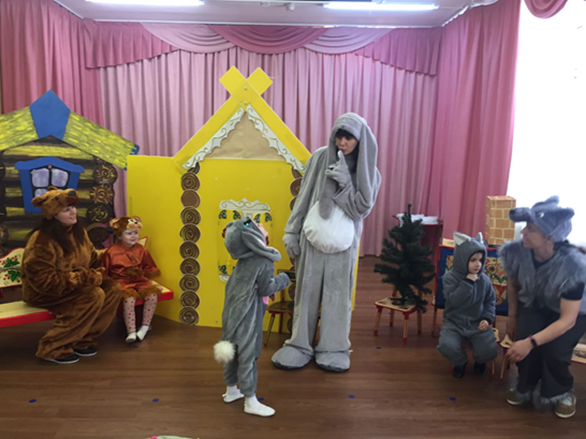 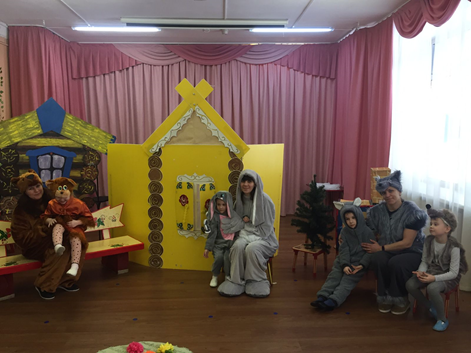 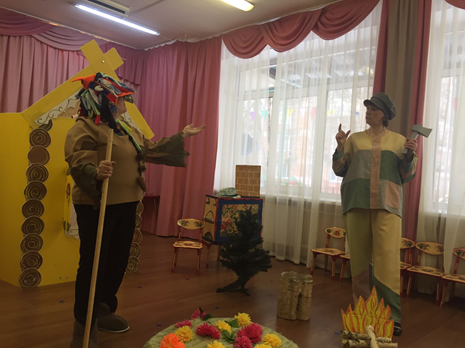 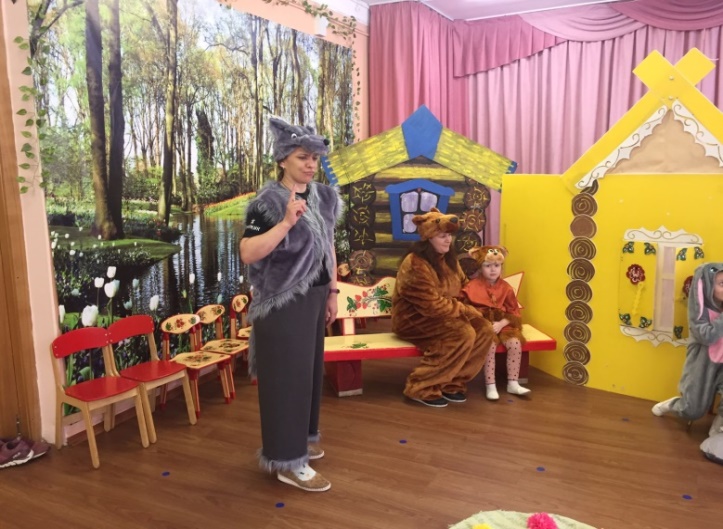 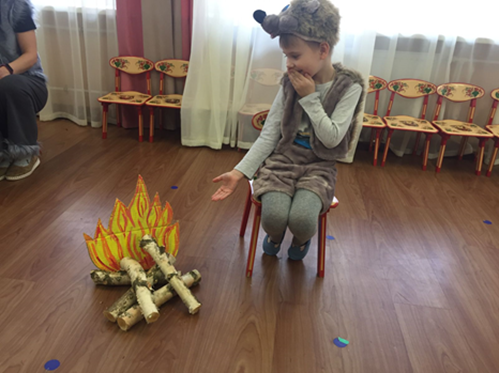 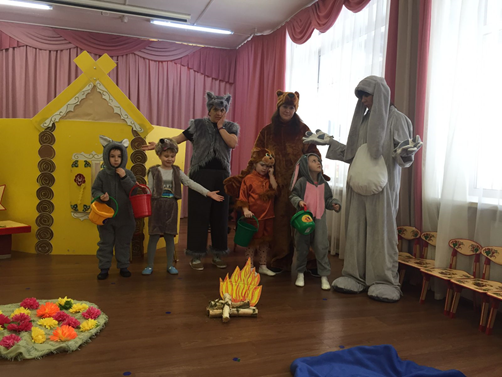 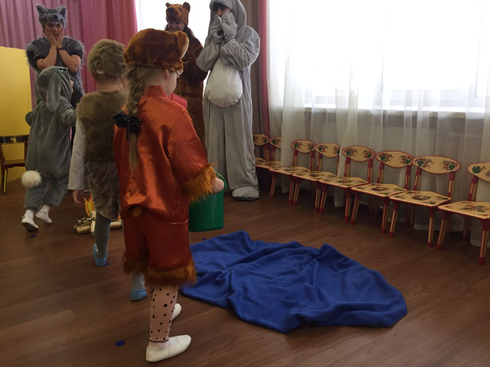 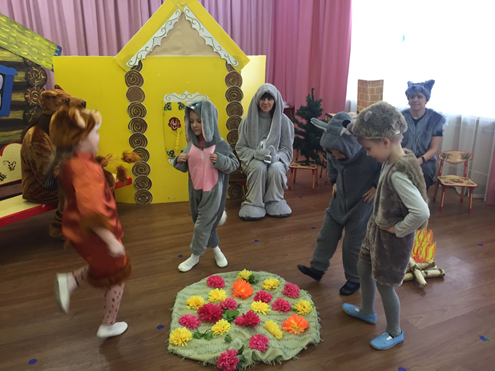 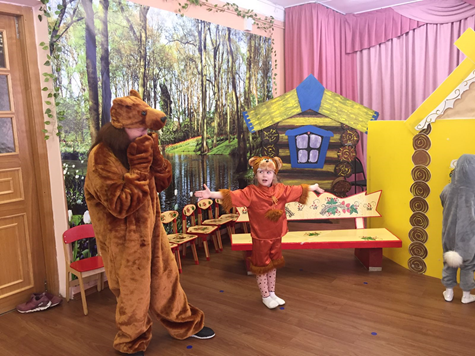 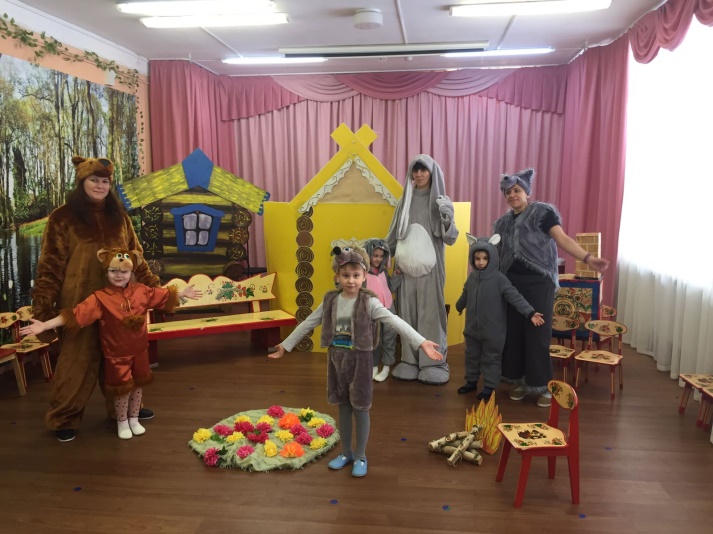 